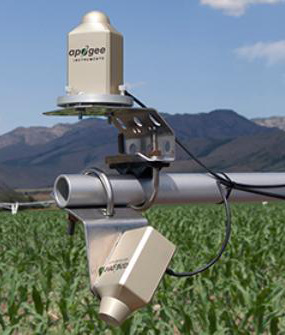 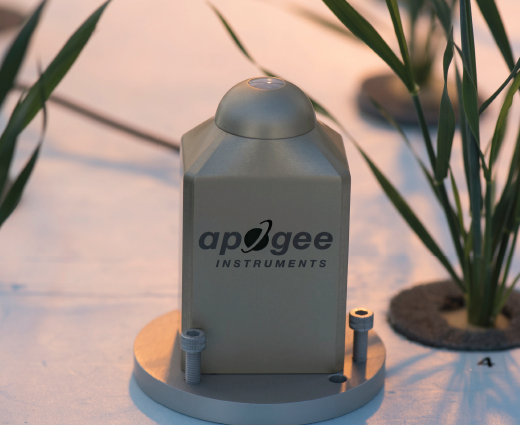 SS-110/SS-120光谱辐射计SS-110及SS-120是美国Apogee公司生产的一款新型小巧光谱测量仪，配套监测软件，可以直接测量不同辐射源（如：植被或人造光源）的辐射通量密度，光量子通量密度，天然和合成表面和材料（如：植物叶片和冠层）的反射辐射或透射测量等。典型应用通过软件处理，可以直接测量不同辐射源（如：植被或人造光源）的辐射通量密度，光量子通量密度，天然和合成表面和材料（如：植物叶片和冠层）的反射辐射或透射测量等。技术参数型  号SS-110SS-120光谱范围340-820nm635-1100nm光谱测量间隔1.0nm1.0nm光谱分辨率3.0nm3.0nm光谱精度± 0.5 nm± 0.5 nm光谱重复性± 0.2 nm± 0.2 nm模拟/数字转换14bit14bit信号噪声比1500:11500:1杂 散 光≤ 0.25 % at 590 nm≤ 0.25 % at 850 nm噪    音≤3 counts≤3 counts积分时间范围10 ms～10 s10 ms～10 s线    性＜1%或0.5%＜1%或0.5%测量灵敏度＞10% (波长大于380nm)＞10% (波长小于1030nm)测量重复性＜1%（波长大于400nm）＜1%（波长小于1020nm）方向（余弦）响应±5%（在天顶角75°时）±5%（在天顶角75°时）视    角180°（朝上安装的传感器）25°或150°（朝下安装的传感器）温度响应-0.1±0.1%/℃-0.1±0.1%/℃辐照度校准不确定度±5%±5%电    流190mA (USB测量)190mA (USB测量)功    耗1W（USB测量）1W（USB测量）通    讯USB端口USB端口软    件Apogee配套软件(Windows， XP及以后版本；Mac操作系统，10.9及以后版本)Apogee配套软件(Windows， XP及以后版本；Mac操作系统，10.9及以后版本)工作环境-20～+70℃; 0～100%RH-20～+70℃; 0～100%RH重    量300g300g尺    寸89.3mm(H), 50.8mm(W), 38.1mm (L)89.3mm(H), 50.8mm(W), 38.1mm (L)